LIVING BY THE HOLY SPIRITGalatians 5The Starting Point: Recognize the War between the flesh and the Spirit. (Galatians 5:16-17)NEXT: We can live a life in which we absolutely don’t gratify the desires of the flesh. (Galatians 5:16; 5:19-26)FINALLY: “Walking by the Spirit” is the bridge between our present struggle and our future victory. (Galatians 5:24-25)Walk by the Spirit (Galatians 5:16)Be led by the Spirit (Galatians 5:18)Keep in step with the Spirit (Galatians 5:25)Walk in a manner worthy of the calling to which you have been called (Ephesians 4:1)Walk in a manner worthy of the Lord (Colossians 1:10)(Ephesians 2:5; Galatians 2:20)FACTS & FIGURES FORMarch 31, 2024ATTENDANCE:  AM Worship: 150PM Worship: 31GIFTS AND OFFERINGSGENERAL FUND:Weekly Budget	     $3,500.00Rec’d 			     $8,296.04YTD Giving 	              $62,277.91MISSIONS:Weekly Budget 	         $192.00Rec’d 			         $937.00YTD Giving 	                 $7,524.00COUNSELING MINISTRY:Weekly Budget 	       $128.00Today’s Offering 	       $467.00YTD Giving 	               $4,043.00BIRTHDAYS AND ANNIVERSARIESAPRIL15	Edie Ponchak17	Patsy Baker, Ana-Sophia Beardsley22	Brenda Hendershot23	Moriah Hudspeth, Rickey Patterson24	Vivian Noland27	Gary/Pam Duskey28	Levi Morrow, Estil/Carolyn RummerFifth Street Church of Christ“Loving God, Loving People”April 14, 2024229 Fifth Street—PO Box 185—Beverly, Ohio 45715www.5thstreetchurch.comChurch Office—740.984.4180 Counseling Ministry—740.984.4018Ministry Staff:Emphasis in Preaching—Zack Waite     740.629.2224Emphasis in Counseling—Tracy Waite  740.984.4018Emphasis in Youth—Craig Hellinger      740.516.1323Elders:Rick Noland – 740.538.9251 or 740.749.0347Donald Sampson – 740.516.7700Jammie Silvus – 740.238.1981Jason Snyder – 740.336.0100Bill Taylor – 740.350.0223Jerry Welch -- 740.525.6015Deacons:Eric Davis – 740.228.2570Thad Haines – 740.568.8295Kevin Leach – 740.434.1003Russ Samples – 740.405.5636Jim White – 740.651.3791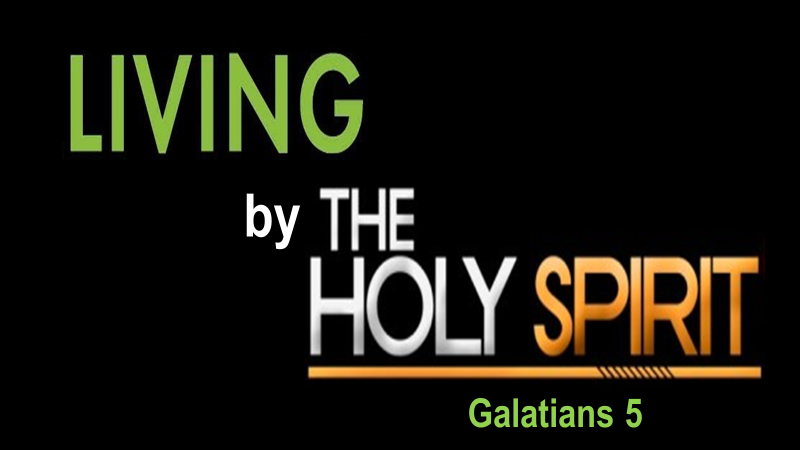 PRAYER CONCERNS: To receive prayer concern updates contact Dawn Lemasters (740.336.1500 or dawnlemasters@gmail.com) **Please note** Names will remain on the prayer update list for several weeks and then will be removed, unless you request for them to remain on the list.  Also** Condition updates are much appreciated, thank you!Family and FriendsTom Walsh:  Heart surgery recoveryJamie Walsh:  High risk pregnancyGene Stollar:  Surgery recoveryLee Foss: (Jammie Silvus's B-I-L) heart attack mass lung/brain.Margaret Jarvis: Hyperthyroid and Graves diseaseJuanita Webb:  shattered femur (90 yrs old in June)Family of Linda Garrett (Diane Ridenour's aunt)Mary Shaner:  Advanced Alzheimer's/hospice @ Highland Oaks Eric Keffer: finished treatment for cancer upcoming evaluation.Gary Swartz:  4/1 had 5 heart stents placed,heart ablation.Barb Richardson:  DementiaTyler Pyatt:  surgery w/e 4/6James Ratcliff:  heart condition (Kay Taylor's uncle)William Hawes: (Shari and Maureen's cousin in TX) Tammy Jackson: another round of chemo in April.Barb Lanning:  upcoming knee surgery George Pelchat:  Bladder cancer, hospiceKayla Mugridge:  8 months pregnant with cancerJR Young:  age 47 cancer of stomach lining/hospiceTom Newsome:  mass on legGary Cunningham: recovering from brain bleedBrent Coleman: recovering from motorcycle accident Brandon Stenzel: rehab to continue recovery from crash injuries.Sarah Krigbaum:  blood clot, found mass on lungsRobin Ress:  Home w/ hospiceTony Mayle:  prostate scan 4/1 & surgery 4/24Jackson Lutz:  6 yrs old - kidney stonesBob Bar:  Stage 4 stomach cancerBill Shackle:   Home recoveringSierra Hilverding:  Rare blood disorder, Kathy Adams:  Health declineEvie Zollar: Home with Hospice Elizabeth Ketchem:  brain cystBilly Cox:  CancerJoni Hurley:  recovering from hip surgery Ruby Gebhardt:  Dementia and congestive heart failure Ryan Russell:  colon cancer stage 2 (Amanda Snyder's brother)Rich Wilmoth:  cancer on brain, Family of Chris Schilling, continue to pray for this familyAustin Ganyo: Solidifying Missions supportGhana Missions trip -Jeff & Shari Shaner, and Edie Ponchak Stephanie Augenstine:  Colon Cancer radiation/chemo.Daryl Troyer:  Hospice2024 Youth ChoirRuth Martin:  Cancer returnedJohn Shaner:  autoimmune disease/diabetes, new meds Debbie Shaner:  heart attack, Dr's considering heart ablation.Denise Sampson:   stroke recovery.Rick Noland:  Prostate cancer, new cancer medsMarilyn Leach:  recovering from Pancreatic cancer surgeryJesse Siddle: cancer in chest, Trina Ellis:  still looking for answers. Ronnie Hysell:  health concerns (Parkinson's Disease)Max Rouanzoin:  Cancer - painKay Taylor: continuing chemo, numbers look good.Mindy Conkler: Heart issues, given 1 year to live.  Robin Stutler:  needs Kidney/liver transplantEden Kyser:  Genetic testing in AprilCherie Rex: brain cancer, not wellJoann Clark:   struggling with COPDGonaives Christian Mission Haiti – Sainsurin requests our prayers that God will give him the wisdom and health to lead the ministry and draw more souls to Christ. Conditions in Haiti: Good News Productions:  Pray that eternities are altered around the globe.Christian Counseling Ministry: Truth being our foundation as we love people and help them free themselves from the captivity of the feelings and arguments masquerading as truth.Person to Person:  their mission of "assisting the church in building disciplesO.V.C.A.:  Praying for many of the area youth (adults) to develop and strengthen relationships with Jesus! 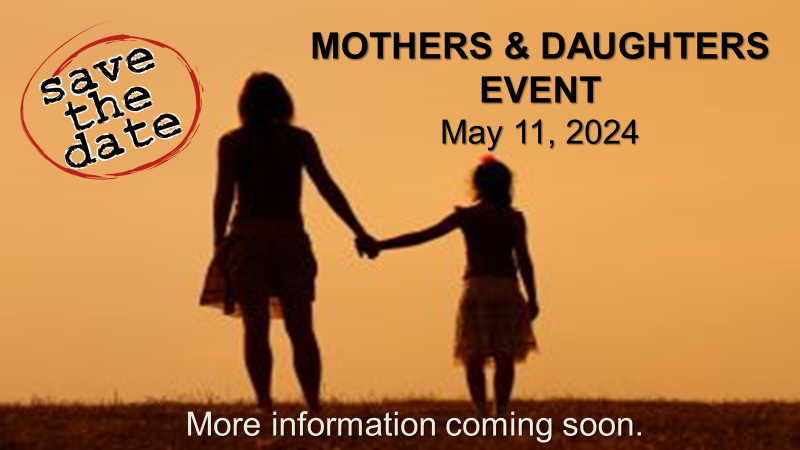 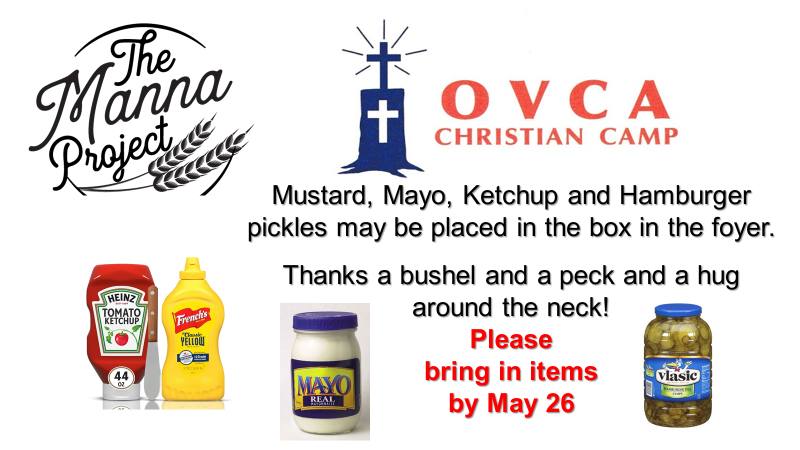 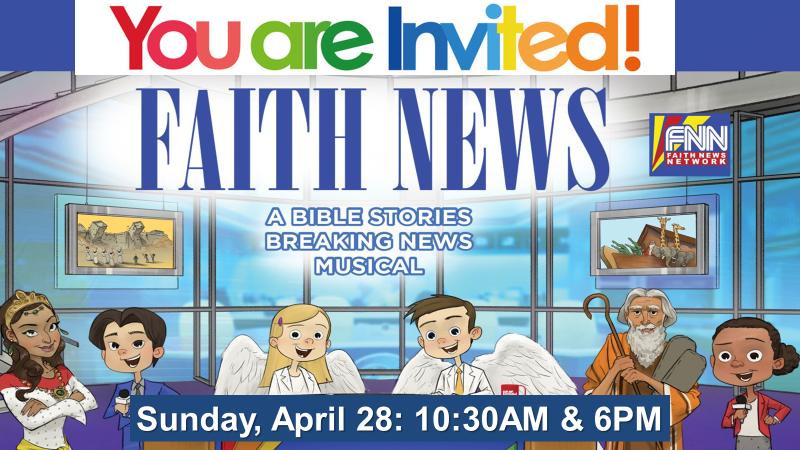 